Зарегистрировано в Минюсте России 26 августа 2015 г. N 38699МИНИСТЕРСТВО ЭКОНОМИЧЕСКОГО РАЗВИТИЯ РОССИЙСКОЙ ФЕДЕРАЦИИПРИКАЗот 5 августа 2015 г. N 530ОБ УТВЕРЖДЕНИИ ФОРМ ДОКУМЕНТОВ,ПРЕДСТАВЛЯЕМЫХ ГРАЖДАНИНОМ ПРИ ОБРАЩЕНИИ В СУД С ЗАЯВЛЕНИЕМО ПРИЗНАНИИ ЕГО БАНКРОТОМВ соответствии со статьей 213.4 Федерального закона от 26 октября 2002 г. N 127-ФЗ "О несостоятельности (банкротстве)" (Собрание законодательства Российской Федерации, 2002, N 43, ст. 4190; 2015, N 27, ст. 3945) приказываю:1. Утвердить:форму списка кредиторов и должников гражданина согласно приложению N 1 к настоящему приказу;форму описи имущества гражданина согласно приложению N 2 к настоящему приказу.2. Настоящий приказ вступает в силу с 1 октября 2015 года.Врио МинистраА.Е.ЛИХАЧЕВПриложение N 1к приказу Минэкономразвития Россииот 05.08.2015 N 530ФОРМА                 Список кредиторов и должников гражданина    --------------------------------    <*> При  отсутствии  регистрации   по  месту   жительства  в   пределахРоссийской  Федерации указать наименование субъекта Российской Федерации поместу пребывания без указания конкретного адреса:___________________________________________________________________________    Сведения   о   неденежных  обязательствах  гражданина,  за  исключениемвозникших  в результате   осуществления   гражданином   предпринимательскойдеятельности  (в том числе о передаче имущества в собственность, выполненииработ и оказании услуг и так далее):____________________________________________________________________________________________________________________________________________________________________________________________________________________________________________________________________________________________________________    Сведения  о  неденежных  обязательствах  гражданина, которые возникли врезультате  осуществления  гражданином  предпринимательской деятельности (втом числе о передаче имущества в собственность, выполнении работ и оказанииуслуг и так далее):____________________________________________________________________________________________________________________________________________________________________________________________________________________________________________________________________________________________________________    Сведения  о неденежных обязательствах перед гражданином, за исключениемвозникших   в   результате  осуществления  гражданином  предпринимательскойдеятельности  (в том числе о передаче имущества в собственность, выполненииработ и оказании услуг и так далее):____________________________________________________________________________________________________________________________________________________________________________________________________________________________________________________________________________________________________________    Сведения   о   неденежных  обязательствах  перед  гражданином,  которыевозникли   в   результате   осуществления  гражданином  предпринимательскойдеятельности  (в том числе о передаче имущества в собственность, выполненииработ и оказании услуг и так далее):______________________________________________________________________________________________________________________________________________________    Достоверность и полноту настоящих сведений подтверждаю."  " ______________ 20   г.  ____________________  ________________________                             (подпись гражданина)   (расшифровка подписи)--------------------------------<1> Указывается существо обязательства (например, заем, кредит).<2> Указывается другая сторона обязательства: кредитор, фамилия, имя и отчество (последнее - при наличии) для физического лица или наименование юридического лица.<3> Указывается основание возникновения обязательства, а также реквизиты (дата, номер) соответствующего договора или акта.<4> Указывается сумма основного обязательства, в том числе подлежащие уплате проценты. Для обязательств, выраженных в иностранной валюте, сумма указывается в рублях по курсу Банка России на дату составления списка кредиторов и должников гражданина.<5> Указывается размер просроченной задолженности по сумме основного обязательства (с процентами) по состоянию на дату составления списка кредиторов и должников гражданина (за исключением неустойки (штрафа, пени), процентов за просрочку платежа, убытков в виде упущенной выгоды и иных финансовых санкций, начисленных на сумму основного обязательства). Для обязательств, выраженных в иностранной валюте, сумма указывается в рублях по курсу Банка России на дату составления списка кредиторов и должников гражданина.<6> Указывается существо обязательства (например, заем, кредит).<7> Указывается другая сторона обязательства: кредитор, фамилия, имя и отчество (последнее - при наличии) для физического лица или наименование юридического лица.<8> Указывается основание возникновения обязательства, а также реквизиты (дата, номер) соответствующего договора или акта.<9> Указывается сумма основного обязательства, в том числе подлежащие уплате проценты. Для обязательств, выраженных в иностранной валюте, сумма указывается в рублях по курсу Банка России на дату составления списка кредиторов и должников гражданина.<10> Указывается размер просроченной задолженности по сумме основного обязательства (с процентами) по состоянию на дату составления списка кредиторов и должников гражданина (за исключением неустойки (штрафа, пени), процентов за просрочку платежа, убытков в виде упущенной выгоды и иных финансовых санкций, начисленных на сумму основного обязательства). Для обязательств, выраженных в иностранной валюте, сумма указывается в рублях по курсу Банка России на дату составления списка кредиторов и должников гражданина.<11> Указывается существо обязательства (например, заем, кредит).<12> Указывается другая сторона обязательства: должник, фамилия, имя и отчество (последнее - при наличии) для физического лица или наименование юридического лица.<13> Указывается основание возникновения обязательства, а также реквизиты (дата, номер) соответствующего договора или акта.<14> Указывается сумма основного обязательства, в том числе подлежащие уплате проценты. Для обязательств, выраженных в иностранной валюте, сумма указывается в рублях по курсу Банка России на дату составления списка кредиторов и должников гражданина.<15> Указывается размер просроченной задолженности по сумме основного обязательства (с процентами) по состоянию на дату составления списка кредиторов и должников гражданина (за исключением неустойки (штрафа, пени), процентов за просрочку платежа, убытков в виде упущенной выгоды и иных финансовых санкций, начисленных на сумму основного обязательства). Для обязательств, выраженных в иностранной валюте, сумма указывается в рублях по курсу Банка России на дату составления списка кредиторов и должников гражданина.<16> Заполняется в случае, если возврат суммы излишне уплаченного налога осуществляется с нарушением сроков, установленных Налоговым кодексом Российской Федерации (Собрание законодательства Российской Федерации, 1998, N 31, ст. 3824; 2006, N 31, ст. 3436; 2010, N 31, ст. 4198; 2011, N 47, ст. 6611; 2012, N 27, ст. 3588; 2013, N 30, ст. 4081; 2014, N 45, ст. 6157; N 26, ст. 3372; 2015, N 24, ст. 3377).<17> Указывается существо обязательства (например, заем, кредит).<18> Указывается другая сторона обязательства: должник, фамилия, имя и отчество (последнее - при наличии) для физического лица или наименование юридического лица.<19> Указывается основание возникновения обязательства, а также реквизиты (дата, номер) соответствующего договора или акта.<20> Указывается сумма основного обязательства, в том числе подлежащие уплате проценты. Для обязательств, выраженных в иностранной валюте, сумма указывается в рублях по курсу Банка России на дату составления списка кредиторов и должников гражданина.<21> Указывается размер просроченной задолженности по сумме основного обязательства (с процентами) по состоянию на дату составления списка кредиторов и должников гражданина (за исключением неустойки (штрафа, пени), процентов за просрочку платежа, убытков в виде упущенной выгоды и иных финансовых санкций, начисленных на сумму основного обязательства). Для обязательств, выраженных в иностранной валюте, сумма указывается в рублях по курсу Банка России на дату составления списка кредиторов и должников гражданина.<22> Заполняется в случае, если возврат суммы излишне уплаченного налога осуществляется с нарушением сроков, установленных Налоговым кодексом Российской Федерации (Собрание законодательства Российской Федерации, 1998, N 31, ст. 3824; 2006, N 31, ст. 3436; 2010, N 31, ст. 4198; 2011, N 47, ст. 6611; 2012, N 27, ст. 3588; 2013, N 30, ст. 4081; 2014, N 45, ст. 6157; N 26, ст. 3372; 2015, N 24, ст. 3377).Приложение N 2к приказу Минэкономразвития Россииот 05.08.2015 N 530ФОРМА                        Опись имущества гражданина    --------------------------------    <*>  При  отсутствии   регистрации  по  месту  жительства   в  пределахРоссийской  Федерации указать наименование субъекта Российской Федерации поместу пребывания без указания конкретного адреса:___________________________________________________________________________    Достоверность и полноту настоящих сведений подтверждаю."  " ______________ 20   г.  ____________________  ________________________                             (подпись гражданина)   (расшифровка подписи)--------------------------------<1> Указывается вид собственности (индивидуальная, долевая, общая); для совместной собственности указываются иные лица (фамилия, имя и отчество (последнее - при наличии) или наименование), в собственности которых находится имущество; для долевой собственности указывается доля гражданина, который составляет опись имущества.<2> Указываются наименование и реквизиты документа, являющегося законным основанием для возникновения права собственности.<3> Указывается при наличии документов, содержащих сведения о стоимости имущества (например, отчет о стоимости имущества, подготовленный оценщиком, договор купли-продажи, иной документ об оплате (приобретении) имущества).<4> Указываются сведения о договоре залога, иной сделке, на основании которой возникает залог в силу закона, а также наименование юридического лица или фамилия, имя и отчество (последнее - при наличии) физического лица, в залоге у которого находится имущество.<5> Указывается вид земельного участка (пая, доли): под индивидуальное жилищное строительство, дачный, садовый, приусадебный, огородный и другие.<6> Указывается при наличии у движимого имущества цифрового, буквенного обозначения или комбинации таких обозначений, которые идентифицируют указанное имущество, в том числе идентификационный номер транспортного средства (VIN).<7> Указывается вид собственности (индивидуальная, долевая, общая); для совместной собственности указываются иные лица (фамилия, имя и отчество (последнее - при наличии) или наименование), в собственности которых находится имущество; для долевой собственности указывается доля гражданина, который составляет опись имущества.<8> Указывается при наличии документов, содержащих сведения о стоимости имущества (например, отчет о стоимости имущества, подготовленный оценщиком, договор купли-продажи, кассовый чек, товарный чек, иной документ об оплате (приобретении) имущества).<9> Указываются сведения о договоре залога, иной сделке, на основании которой возникает залог в силу закона, а также наименование юридического лица или фамилия, имя и отчество (последнее - при наличии) физического лица, в залоге у которого находится имущество.<10> Указывается вид счета (например, депозитный, текущий, расчетный, ссудный) и валюта счета.<11> Остаток на счете указывается по состоянию на дату составления описи имущества гражданина. Для счетов в иностранной валюте остаток указывается в рублях по курсу Банка России на дату составления описи имущества гражданина.<12> Указываются полное или сокращенное официальное наименование организации и ее организационно-правовая форма (например, акционерное общество, общество с ограниченной ответственностью, полное товарищество, товарищество на вере, производственный кооператив, хозяйственное партнерство).<13> Указывается согласно учредительным документам организации по состоянию на дату составления описи имущества гражданина. Суммы, выраженные в иностранной валюте, указываются в рублях по курсу Банка России на дату составления описи имущества гражданина.<14> Указывается доля участия в уставном, складочном капитале, паевом фонде. Для акционерных обществ указываются также номинальная стоимость и количество акций.<15> Указываются основание приобретения доли участия (например, учредительный договор, приватизация, покупка, мена, дарение, наследование), а также реквизиты (дата, номер) соответствующего договора или акта.<16> Указываются все ценные бумаги по видам (например, облигации, векселя), за исключением акций, указанных в разделе IV "Акции и иное участие в коммерческих организациях".<17> Указывается общая стоимость ценных бумаг данного вида исходя из стоимости их приобретения (если ее нельзя определить - исходя из рыночной стоимости или номинальной стоимости). Для обязательств, выраженных в иностранной валюте, стоимость указывается в рублях по курсу Банка России на дату составления описи имущества гражданина.<18> В отношении наличных денежных средств в валюте указывается сумма по курсу Банка России на дату подачи заявления о признании должника банкротом, в отношении иного указывается при наличии документов, содержащих сведения о стоимости имущества (например, отчет о стоимости имущества, подготовленный оценщиком, договор купли-продажи, кассовый чек, товарный чек, иной документ об оплате (приобретении) имущества).<19> Указываются сведения о договоре хранения ценностей в индивидуальном банковском сейфе (ячейке) и наименование кредитной организации.<20> Указываются сведения о договоре залога, иной сделке, на основании которой возникает залог в силу закона, а также наименование юридического лица или фамилия, имя и отчество (последнее - при наличии) физического лица, в залоге у которого находится имущество.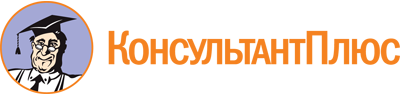 Приказ Минэкономразвития России от 05.08.2015 N 530
"Об утверждении форм документов, представляемых гражданином при обращении в суд с заявлением о признании его банкротом"
(Зарегистрировано в Минюсте России 26.08.2015 N 38699)Документ предоставлен КонсультантПлюс

www.consultant.ru

Дата сохранения: 31.08.2020
 Информация о гражданинеИнформация о гражданинеИнформация о гражданинефамилияобязательноимяобязательноотчествопри наличиив случае изменения фамилии, имени, отчества указать прежние фамилии, имена, отчестваобязательнодата рожденияобязательноместо рожденияобязательноСНИЛСобязательноИННпри наличиидокумент, удостоверяющий личностьдокумент, удостоверяющий личностьдокумент, удостоверяющий личностьвид документаобязательносерия (при наличии) и номеробязательноадрес регистрации по месту жительства в Российской Федерации <*>адрес регистрации по месту жительства в Российской Федерации <*>адрес регистрации по месту жительства в Российской Федерации <*>субъект Российской Федерацииобязательнорайонпри наличиигородпри наличиинаселенный пункт (село, поселок и так далее)при наличииулица (проспект, переулок и так далее)при наличииномер дома (владения)при наличииномер корпуса (строения)при наличииномер квартиры (офиса)при наличииI. Сведения о кредиторах гражданина(по денежным обязательствам и (или) обязанности по уплате обязательных платежей, за исключением возникших в результате осуществления гражданином предпринимательской деятельности)I. Сведения о кредиторах гражданина(по денежным обязательствам и (или) обязанности по уплате обязательных платежей, за исключением возникших в результате осуществления гражданином предпринимательской деятельности)I. Сведения о кредиторах гражданина(по денежным обязательствам и (или) обязанности по уплате обязательных платежей, за исключением возникших в результате осуществления гражданином предпринимательской деятельности)I. Сведения о кредиторах гражданина(по денежным обязательствам и (или) обязанности по уплате обязательных платежей, за исключением возникших в результате осуществления гражданином предпринимательской деятельности)I. Сведения о кредиторах гражданина(по денежным обязательствам и (или) обязанности по уплате обязательных платежей, за исключением возникших в результате осуществления гражданином предпринимательской деятельности)I. Сведения о кредиторах гражданина(по денежным обязательствам и (или) обязанности по уплате обязательных платежей, за исключением возникших в результате осуществления гражданином предпринимательской деятельности)I. Сведения о кредиторах гражданина(по денежным обязательствам и (или) обязанности по уплате обязательных платежей, за исключением возникших в результате осуществления гражданином предпринимательской деятельности)I. Сведения о кредиторах гражданина(по денежным обязательствам и (или) обязанности по уплате обязательных платежей, за исключением возникших в результате осуществления гражданином предпринимательской деятельности)1Денежные обязательстваДенежные обязательстваДенежные обязательстваДенежные обязательстваДенежные обязательстваДенежные обязательстваДенежные обязательстваN п/пСодержание обязательства <1>Кредитор <2>Место нахождения (место жительства) кредитораОснование возникновения <3>Сумма обязательстваСумма обязательстваШтрафы, пени и иные санкцииN п/пСодержание обязательства <1>Кредитор <2>Место нахождения (место жительства) кредитораОснование возникновения <3>всего <4>в том числе задолженность <5>Штрафы, пени и иные санкции1.11.21.32Обязательные платежиОбязательные платежиОбязательные платежиОбязательные платежиОбязательные платежиОбязательные платежиОбязательные платежиN п/пНаименование налога, сбора или иного обязательного платежаНаименование налога, сбора или иного обязательного платежаНаименование налога, сбора или иного обязательного платежаНедоимкаНедоимкаШтрафы, пени и иные санкцииШтрафы, пени и иные санкции2.12.22.3II. Сведения о кредиторах гражданина(по денежным обязательствам и (или) обязанности по уплате обязательных платежей, которые возникли в результате осуществления гражданином предпринимательской деятельности)II. Сведения о кредиторах гражданина(по денежным обязательствам и (или) обязанности по уплате обязательных платежей, которые возникли в результате осуществления гражданином предпринимательской деятельности)II. Сведения о кредиторах гражданина(по денежным обязательствам и (или) обязанности по уплате обязательных платежей, которые возникли в результате осуществления гражданином предпринимательской деятельности)II. Сведения о кредиторах гражданина(по денежным обязательствам и (или) обязанности по уплате обязательных платежей, которые возникли в результате осуществления гражданином предпринимательской деятельности)II. Сведения о кредиторах гражданина(по денежным обязательствам и (или) обязанности по уплате обязательных платежей, которые возникли в результате осуществления гражданином предпринимательской деятельности)II. Сведения о кредиторах гражданина(по денежным обязательствам и (или) обязанности по уплате обязательных платежей, которые возникли в результате осуществления гражданином предпринимательской деятельности)II. Сведения о кредиторах гражданина(по денежным обязательствам и (или) обязанности по уплате обязательных платежей, которые возникли в результате осуществления гражданином предпринимательской деятельности)II. Сведения о кредиторах гражданина(по денежным обязательствам и (или) обязанности по уплате обязательных платежей, которые возникли в результате осуществления гражданином предпринимательской деятельности)1Денежные обязательстваДенежные обязательстваДенежные обязательстваДенежные обязательстваДенежные обязательстваДенежные обязательстваДенежные обязательстваN п/пСодержание обязательства <6>Кредитор <7>Место нахождения (место жительства) кредитораОснование возникновения <8>Сумма обязательстваСумма обязательстваШтрафы, пени и иные санкцииN п/пСодержание обязательства <6>Кредитор <7>Место нахождения (место жительства) кредитораОснование возникновения <8>всего <9>в том числе задолженность <10>Штрафы, пени и иные санкции1.11.21.32Обязательные платежиОбязательные платежиОбязательные платежиОбязательные платежиОбязательные платежиОбязательные платежиОбязательные платежиN п/пНаименование налога, сбора или иного обязательного платежаНаименование налога, сбора или иного обязательного платежаНаименование налога, сбора или иного обязательного платежаНедоимкаНедоимкаШтрафы, пени и иные санкцииШтрафы, пени и иные санкции2.12.22.3III. Сведения о должниках гражданина(по денежным обязательствам и (или) обязанности по уплате обязательных платежей, за исключением возникших в результате осуществления гражданином предпринимательской деятельности)III. Сведения о должниках гражданина(по денежным обязательствам и (или) обязанности по уплате обязательных платежей, за исключением возникших в результате осуществления гражданином предпринимательской деятельности)III. Сведения о должниках гражданина(по денежным обязательствам и (или) обязанности по уплате обязательных платежей, за исключением возникших в результате осуществления гражданином предпринимательской деятельности)III. Сведения о должниках гражданина(по денежным обязательствам и (или) обязанности по уплате обязательных платежей, за исключением возникших в результате осуществления гражданином предпринимательской деятельности)III. Сведения о должниках гражданина(по денежным обязательствам и (или) обязанности по уплате обязательных платежей, за исключением возникших в результате осуществления гражданином предпринимательской деятельности)III. Сведения о должниках гражданина(по денежным обязательствам и (или) обязанности по уплате обязательных платежей, за исключением возникших в результате осуществления гражданином предпринимательской деятельности)III. Сведения о должниках гражданина(по денежным обязательствам и (или) обязанности по уплате обязательных платежей, за исключением возникших в результате осуществления гражданином предпринимательской деятельности)III. Сведения о должниках гражданина(по денежным обязательствам и (или) обязанности по уплате обязательных платежей, за исключением возникших в результате осуществления гражданином предпринимательской деятельности)1Денежные обязательстваДенежные обязательстваДенежные обязательстваДенежные обязательстваДенежные обязательстваДенежные обязательстваДенежные обязательстваN п/пСодержание обязательства <11>Должник <12>Место нахождения (место жительства) должникаОснование возникновения <13>Сумма обязательстваСумма обязательстваШтрафы, пени и иные санкцииN п/пСодержание обязательства <11>Должник <12>Место нахождения (место жительства) должникаОснование возникновения <13>всего <14>в том числе задолженность <15>Штрафы, пени и иные санкции1.11.21.32Обязательные платежиОбязательные платежиОбязательные платежиОбязательные платежиОбязательные платежиОбязательные платежиОбязательные платежиN п/пНаименование налога, сбора или иного обязательного платежаНаименование налога, сбора или иного обязательного платежаНаименование налога, сбора или иного обязательного платежаСумма к зачету или возвратуСумма к зачету или возвратуСумма к зачету или возвратуСумма к зачету или возвратуN п/пНаименование налога, сбора или иного обязательного платежаНаименование налога, сбора или иного обязательного платежаНаименование налога, сбора или иного обязательного платежавсеговсегопроценты <16>проценты <16>2.12.22.3IV. Сведения о должниках гражданина (по денежным обязательствам и (или) обязанности по уплате обязательных платежей, которые возникли в результате осуществления гражданином предпринимательской деятельности)IV. Сведения о должниках гражданина (по денежным обязательствам и (или) обязанности по уплате обязательных платежей, которые возникли в результате осуществления гражданином предпринимательской деятельности)IV. Сведения о должниках гражданина (по денежным обязательствам и (или) обязанности по уплате обязательных платежей, которые возникли в результате осуществления гражданином предпринимательской деятельности)IV. Сведения о должниках гражданина (по денежным обязательствам и (или) обязанности по уплате обязательных платежей, которые возникли в результате осуществления гражданином предпринимательской деятельности)IV. Сведения о должниках гражданина (по денежным обязательствам и (или) обязанности по уплате обязательных платежей, которые возникли в результате осуществления гражданином предпринимательской деятельности)IV. Сведения о должниках гражданина (по денежным обязательствам и (или) обязанности по уплате обязательных платежей, которые возникли в результате осуществления гражданином предпринимательской деятельности)IV. Сведения о должниках гражданина (по денежным обязательствам и (или) обязанности по уплате обязательных платежей, которые возникли в результате осуществления гражданином предпринимательской деятельности)IV. Сведения о должниках гражданина (по денежным обязательствам и (или) обязанности по уплате обязательных платежей, которые возникли в результате осуществления гражданином предпринимательской деятельности)1Денежные обязательстваДенежные обязательстваДенежные обязательстваДенежные обязательстваДенежные обязательстваДенежные обязательстваДенежные обязательстваN п/пСодержание обязательства <17>Должник <18>Место нахождения (место жительства) должникаОснование возникновения <19>Сумма обязательстваСумма обязательстваШтрафы, пени и иные санкцииN п/пСодержание обязательства <17>Должник <18>Место нахождения (место жительства) должникаОснование возникновения <19>всего <20>в том числе задолженность <21>Штрафы, пени и иные санкции1.11.21.32Обязательные платежиОбязательные платежиОбязательные платежиОбязательные платежиОбязательные платежиОбязательные платежиОбязательные платежиN п/пНаименование налога, сбора или иного обязательного платежаНаименование налога, сбора или иного обязательного платежаНаименование налога, сбора или иного обязательного платежаСумма к зачету или возвратуСумма к зачету или возвратуСумма к зачету или возвратуСумма к зачету или возвратуN п/пНаименование налога, сбора или иного обязательного платежаНаименование налога, сбора или иного обязательного платежаНаименование налога, сбора или иного обязательного платежавсеговсегопроценты <22>проценты <22>2.12.22.3Информация о гражданинеИнформация о гражданинеИнформация о гражданинефамилияобязательноимяобязательноотчествопри наличиив случае изменения фамилии, имени, отчества указать прежние фамилии, имена, отчестваобязательнодата рожденияобязательноместо рожденияобязательноСНИЛСобязательноИННпри наличиидокумент, удостоверяющий личностьдокумент, удостоверяющий личностьдокумент, удостоверяющий личностьвид документаобязательносерия (при наличии) и номеробязательноадрес регистрации по месту жительства в Российской Федерации <*>адрес регистрации по месту жительства в Российской Федерации <*>адрес регистрации по месту жительства в Российской Федерации <*>субъект Российской Федерацииобязательнорайонпри наличиигородпри наличиинаселенный пункт (село, поселок и так далее)при наличииулица (проспект, переулок и так далее)при наличииномер дома (владения)при наличииномер корпуса (строения)при наличииномер квартиры (офиса)при наличииI. Недвижимое имуществоI. Недвижимое имуществоI. Недвижимое имуществоI. Недвижимое имуществоI. Недвижимое имуществоI. Недвижимое имуществоI. Недвижимое имуществоN п/пВид и наименование имуществаВид собственности <1>Местонахождение (адрес)Площадь (кв. м)Основание приобретения <2> и стоимость <3>Сведения о залоге и залогодержателе <4>1.1Земельные участки <5>:1)2)1.2Жилые дома, дачи:1)2)1.3Квартиры:1)2)1.4Гаражи:1)2)1.5Иное недвижимое имущество:1)2)II. Движимое имуществоII. Движимое имуществоII. Движимое имуществоII. Движимое имуществоII. Движимое имуществоII. Движимое имуществоII. Движимое имуществоN п/пВид, марка, модель транспортного средства, год изготовленияИдентификационный номер <6>Вид собственности <7>Место нахождения/место хранения (адрес)Стоимость <8>Сведения о залоге и залогодержателе <9>2.1Автомобили легковые:1)2)2.2Автомобили грузовые:1)2)2.3Мототранспортные средства:1)2)2.4Сельскохозяйственная техника:1)2)2.5Водный транспорт:1)2)2.6Воздушный транспорт1)2)2.7Иные транспортные средства:1)2)III. Сведения о счетах в банках и иных кредитных организацияхIII. Сведения о счетах в банках и иных кредитных организацияхIII. Сведения о счетах в банках и иных кредитных организацияхIII. Сведения о счетах в банках и иных кредитных организацияхIII. Сведения о счетах в банках и иных кредитных организацияхN п/пНаименование и адрес банка или иной кредитной организацииВид и валюта счета <10>Дата открытия счетаОстаток на счете <11> (руб.)3.13.23.3IV. Акции и иное участие в коммерческих организацияхIV. Акции и иное участие в коммерческих организацияхIV. Акции и иное участие в коммерческих организацияхIV. Акции и иное участие в коммерческих организацияхIV. Акции и иное участие в коммерческих организацияхIV. Акции и иное участие в коммерческих организацияхN п/пНаименование и организационно-правовая форма организации <12>Местонахождение организации (адрес)Уставный, складочный капитал, паевый фонд <13> (руб.)Доля участия <14>Основание участия <15>4.14.24.3V. Иные ценные бумагиV. Иные ценные бумагиV. Иные ценные бумагиV. Иные ценные бумагиV. Иные ценные бумагиV. Иные ценные бумагиN п/пВид ценной бумаги <16>Лицо, выпустившее ценную бумагуНоминальная величина обязательства (руб.)Общее количествоОбщая стоимость <17> (руб.)5.15.25.3VI. Сведения о наличных денежных средствах и ином ценном имуществеVI. Сведения о наличных денежных средствах и ином ценном имуществеVI. Сведения о наличных денежных средствах и ином ценном имуществеVI. Сведения о наличных денежных средствах и ином ценном имуществеVI. Сведения о наличных денежных средствах и ином ценном имуществеN п/пВид и наименование имуществаСтоимость (сумма и валюта) <18>Место нахождения/место хранения <19> (адрес)Сведения о залоге и залогодержателе <20>6.1Наличные денежные средства6.2Драгоценности, в том числе ювелирные украшения, и другие предметы роскоши:1)2)6.3Предметы искусства:1)2)6.4Имущество, необходимое для профессиональных занятий:1)2)6.5Иное ценное имущество:1)2)